My Math TodayToday I worked hard on ______________________________________________________________________________.I am really good at _________________________________________________________________________________.I need more practice on _____________________________________________________________________________.I am proud of myself because ________________________________________________________________________.I used my time well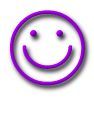 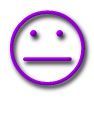 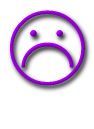 I helped my classmatesI gave my best effort	